(S07)   Verschiedene Sätze / farklı cümleler    [TR]  Kapitelseite nützliche Sätze …bölüm sayfasındaki faydalı cümlelerzurück zur Startseite …ana sayfaya dönHöre dir die Sätze an (MP3) .... Cümleleri dinle (MP3)Ich gehe auf die AlmWir gehen auf der Forststraßealp merasına giderimOrman yoluna gidiyoruzIch freue mich über die LandschaftWir freuen uns über die Blumenwiesemanzaradan memnunumÇiçek çayırından memnunuzIch bin in zehn Minuten dortWir sind in einer Stunde daon dakikaya oradayımBir saat içinde orada olacağızMorgen mache ich einen AusflugHeute spielen wir Fußballyarın geziye gidiyorumBugün futbol oynuyoruzIm Dorf gibt es einen SportclubEs gibt auch einen TennisplatzKöyde bir spor kulübü vartenis kortu da varViele Kinder gehen in den KindergartenÄltere Kinder besuchen die VolksschuleBirçok çocuk anaokuluna gidiyorDaha büyük çocuklar ilkokula gidiyor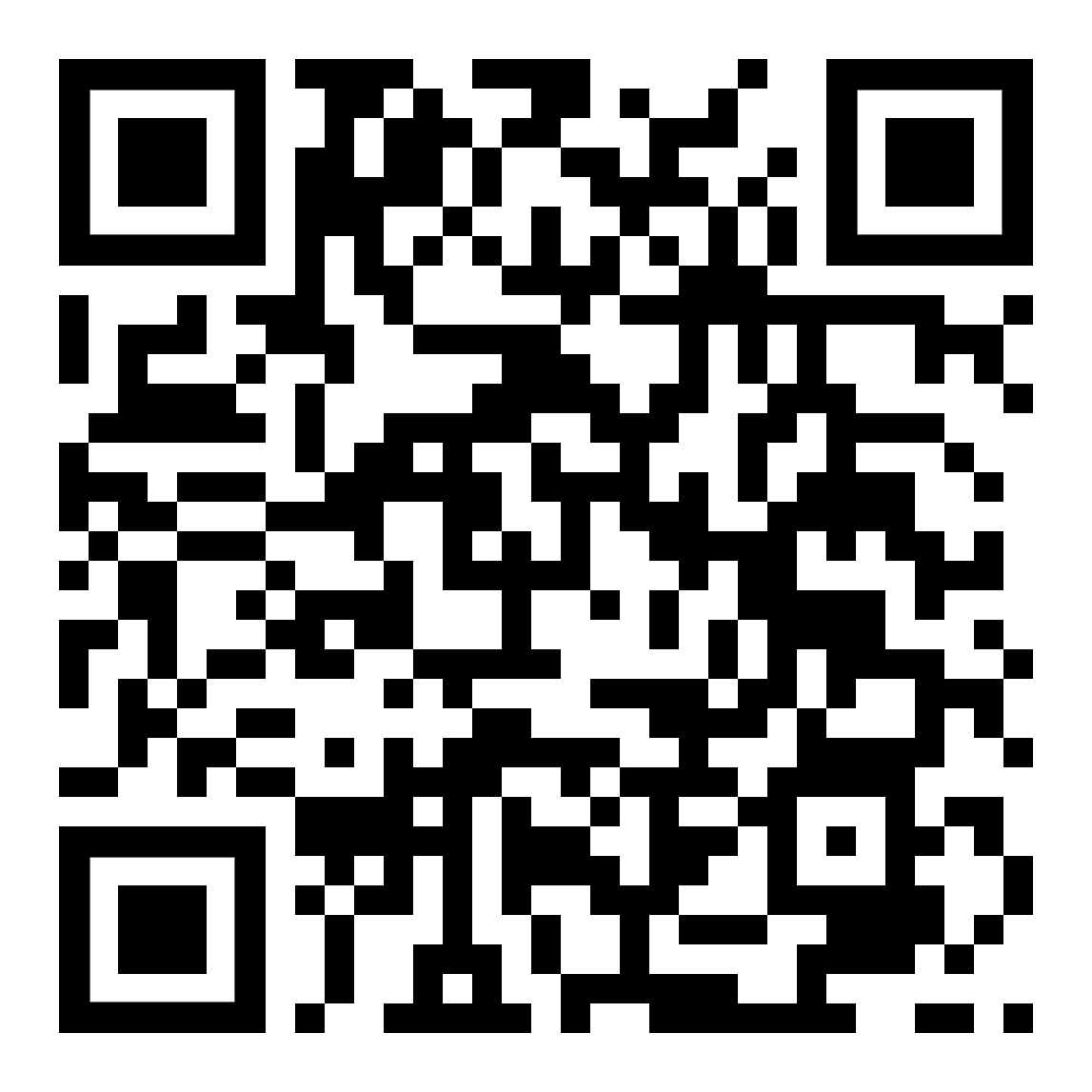 diese Seite  /  bu sayfa  https://www.kleine-deutsch-hilfe.at/S07_TR.htm Türkçe cümle nedir?Türkçe cümle nedir?Ich gehe auf die AlmWir gehen auf der ForststraßeIch freue mich über die LandschaftWir freuen uns über die BlumenwieseIch bin in zehn Minuten dortWir sind in einer Stunde daMorgen mache ich einen AusflugHeute spielen wir FußballIm Dorf gibt es einen SportclubEs gibt auch einen TennisplatzViele Kinder gehen in den KindergartenÄltere Kinder besuchen die VolksschuleWie heißt der Satz auf Deutsch?Wie heißt der Satz auf Deutsch?alp merasına giderimOrman yoluna gidiyoruzmanzaradan memnunumÇiçek çayırından memnunuzon dakikaya oradayımBir saat içinde orada olacağızyarın geziye gidiyorumBugün futbol oynuyoruzKöyde bir spor kulübü vartenis kortu da varBirçok çocuk anaokuluna gidiyorDaha büyük çocuklar ilkokula gidiyor